KLASA: 363-01/22-01/46URBROJ: 2170-30-22-01-2Omišalj, 28. lipnja 2022.IZVJEŠĆE O PROVEDENOM SAVJETOVANJU SA ZAINTERESIRANOM JAVNOŠĆUPREDMET SAVJETOVANJA: Nacrt odluke o određivanju rezerviranih parkirališnih mjestaSukladno članku 11. Zakona o pravu na pristup informacijama (“Narodne novine” broj 25/13 i 85/15), provedeno je savjetovanje sa zainteresiranom javnošću o Nacrtu odluke o određivanju rezerviranih parkirališnih mjesta, u razdoblju od 17. lipnja do 27. lipnja 2022. godine.Tijekom trajanja savjetovanja nije pristigla niti jedna primjedba/prijedlog.						 Viša stručna suradnica za pravne poslove			                         Sonja Čubranić, v.r.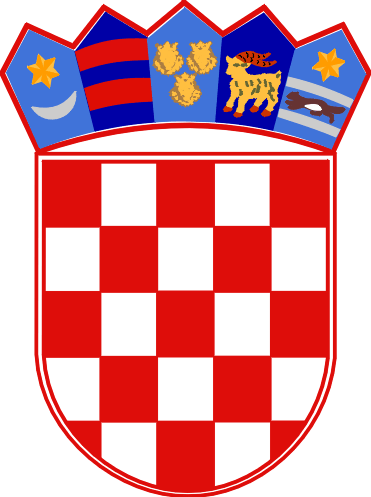 REPUBLIKA HRVATSKAPRIMORSKO-GORANSKA ŽUPANIJAOPĆINA OMIŠALJUPRAVNI ODJEL